POWIATOWE CENTRUM KULTURY , SPORTU 1 REKREACJI W ZDUŃSKIEJ WOLIPLANDYDAKTYCZNO - WYCHOWAWCZO - OPIEKUŃCZYPOWIATOWEGO CENTRUM KULTURY,SPORTU I REKREACJIW ZDUŃSKIEJ WOLI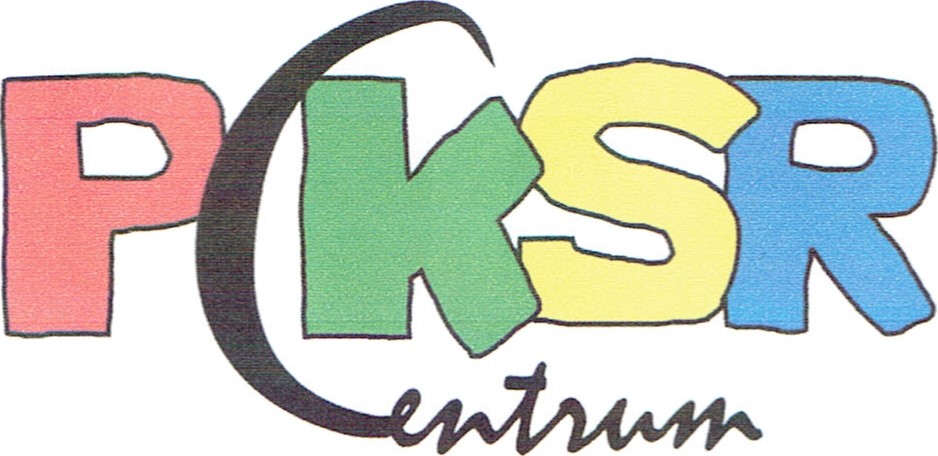 w Zduńskiej WoliNA ROK SZKOLNY 2016/2017ZATWIERDZONY DO REALIZACJIUCHWAŁĄ RADY PEDAGOGICZNEJ NR 1 /2016/2017 z dnia 29 sierpnia 2016 rokuPlan pracy został opracowany na podstawiel. Ustawy z dnia 7 września 1991r. o systemie oświaty, z późniejszymi zmianami.Zarządzenie Nr 64 Ministra Edukacji Narodowej z dnia 6 grudnia 198914. w sprawie działalności pozalekcyjnej i pozaszkolnej.Rozporządzenie Ministra Edukacji Narodowej z dnia 12 maja 2011 w sprawie rodzajów i szczegółowych zasad działania placówek publicznych, warunków pobytu dzieci i młodzieży w tych placówkach oraz wysokości i zasad odpłatności wnoszonej przez rodziców za pobyt ich dzieci w tych placówkach Dziennik Ustaw Nr 109 poz. 631Rozporządzenie Ministra Edukacji Narodowej i Sportu z dnia 7 marca 2005r w sprawie ramowych statutów placówek publicznych Dz. U. Nr 52, z dnia 30 marca 2005 r.Wytycznych Łódzkiego Kuratora Oświaty podanych na naradzie dyrektorów szkół i placówek oświatowo — wychowawczych na rok 2016/2017.Wniosków do pracy w roku szkolnym 2015/2016 uchwalonych na posiedzeniu Rady Pedagogicznej w dniu 22.06.2016 r.Rozporządzenie MEN w sprawie nadzoru pedagogicznego.PLAN PRACY ZAWIERAWizję Powiatowego Centrum Kultury, Sportu i Rekreacji w Zduńskiej Woli.Program rozwoju Powiatowego Centrum Kultury, Sportu i Rekreacji w Zduńskiej Woli na lata 2015 - 2020.Program wychowawczo-opiekuńczy na rok szkolny 2016/2017.4.Cele i zadania dydaktyczno -wychowawczo-opiekuńcze realizowane przez naszą placówkę w roku szkolnym 2016/2017.. Harmonogram i tematyka doskonalenia nauczycieli w roku szkolnym 2016/2017 .Standardy pracy placówki;Cele i zadania nadzoru pedagogicznego Powiatowego Centrum Kultury, Sportu i Rekreacji w Zduńskiej Woli .Harmonogram planowanych Imprez Kulturalnych i Sportowych na rok szkolny 2016/2017.I.WIZJA POWIATOWEGO CENTRUM KULTURY, SPORTU 1 REKREACJI W ZDUŃSKIEJ WOLI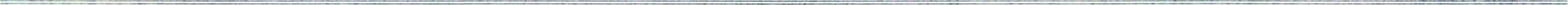 W procesie kształcenia i wychowania dzieci i młodzieży doniosłą rolę pełnią zajęcia artystyczne i sportowe. Szkoła jako instytucja powszechna i masowa nie stwarza warunków dostosowanych do indywidualnego kształcenia artystycznego i sportowego  a co za tym idzie, nie zapewnia pełnego rozwoju uzdolnień twórczych. Bardzo istotną rolę w edukacji kulturalnej odgrywają szkoły artystyczne, sportowe i placówki wychowania pozaszkolnego.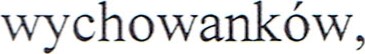 Powiatowe Centrum Kultury, Sportu i Rekreacji w Zduńskiej Woli jest placówką, która opiera swoje działania na wartościach takich jak: mądrość, uczciwość, prawo wychowanka do swobodnego rozwoju indywidualnego i poszanowanie godności człowieka. Wychodząc naprzeciw potrzebom środowisk lokalnych gmin wchodzących w skład powiatu Zduńskowolskiego, dzięki wykwalifikowanej, specjalistycznej kadrze nauczycielskiej, stwarzamy możliwość wszechstronnego rozwoju dzieci i młodzieży oraz przygotowujemy do samodzielnego życia i pracy.Kontynuując wieloletnie tradycje placówki dążymy do realizacji następujących celów:  organizacja czasu wolnego dzieci i młodzieży,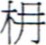  rozwijanie aktywności twórczej dzieci i młodzieży, umożliwianie im samorealizacji w sferze zainteresowań artystycznych, naukowych, praktyczno technicznych, hobbystycznych, rekreacyjno — turystycznych, realizując stałe artystyczne zajęcia  określenie miejsca i roli Polski i Polaków w integrującej się Europie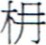 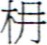  kształtowanie i podkreślanie wysokich wartości kulturowych tkwiących we własnym regionie realizując wieloletni program „Dziedzictwa Kulturowego w Regionie”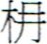 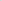  realizacja zadań w zakresie ekologii, wychowania prozdrowotnego i codziennego bezpieczeństwa, poprzez między innymi program autorski pt. „Zabawy ruchowe przy muzyce — rytmika, muzyka, plastyka wśród dzieci w wieku 4-6 lat z terenu powiatu zduńskowolskiego oraz Wojewódzkie Przeglądy Twórczości o Tematyce Ekologicznej i Ogólnopolskie Festiwale Piosenki Turystycznej i Ekologicznej,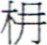  upowszechnianie działań profilaktycznych w zakresie zagrożeń patologią i brutalizacją życia codziennego, narkomanią, działalnością sekt i organizacji nacjonalistycznych, realizując program „Bezpieczne Dziecko — Bezpieczne Wakacje”,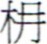  otoczenie opieką wychowanków niepełnosprawnych i niedostosowanych społecznie, utworzenie stałych grup integracyjnych,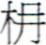  współpraca z Polskim Stowarzyszeniem Wychowania Pozaszkolnego , Krajową Radą Placówek Wychowania Pozaszkolnego i innymi placówkami kultury w kraju, z instytucjami środowisk lokalnych z uwzględnieniem potrzeb w zakresie wychowania i kształcenia przez sztukę,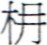  ścisła współpraca z Radą Pedagogiczną Powiatowego Centrum Kultury Sportu I Rekreacji w Zduńskiej Woli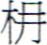 l . współpraca z władzami samorządowymi i oświatowymi powiatu zduńskowolskiego,  współpraca z mediami.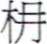 W roku szkolnym 2016/2017 PCKSR w Zduńskiej Woli będzie realizować wytyczone cele w następujących kołach: wokalnych, tańca współczesnego, towarzyskiego, ludowego, rytmiki, piosenki i ruchu, koła teatralnego, dramy, koła plastycznego, koła historycznego, koła historii regionu, koła sprawnych rąk, kołach sportowych: piłki nożnej, piłki ręcznej, piłki siatkowej i koszykowej oraz zajęć lekkoatletycznych, tenisa stołowego i innych (zgodnie z zapotrzebowaniem środowiska).Biorąc pod uwagę powiatowy charakter naszej placówki będziemy kontynuować nawiązaną współpracę ze szkołami ponadgimnazjalnymi prowadzonymi przez Powiat Zduńskowolski oraz szkołami podstawowymi w Izabelowie, Annopolu, Janiszewicach, Krobanowie, Wojsławicach, Sikucinie, Czechach, Szadku, Prusinowicach, Krokocicach, w Zapolicach, Gminnymi Ośrodkami Kultury, strażnicami OSP z terenu powiatu zduńskowolskiego. Do placówki będą uczęszczać również dzieci i młodzież z przedszkoli, szkół podstawowych, ze szkół gimnazjalnych z terenu miasta Zduńskiej Woli.Promocja pracy placówki odbywać się będzie poprzez media, udział wychowanków w różnorodnych konkursach, przeglądach, wystawach, koncertach,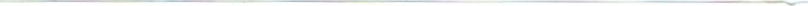 organizowanych na terenie placówki, miasta, powiatu, oraz całego kraju. Planujemy także wyjazdy na koncerty zagraniczne.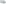 W ramach szerokich kontaktów z podobnymi placówkami w kraju będziemy współpracować ze wszystkimi placówkami tego typu w województwie łódzkim oraz z placówkami zrzeszonymi w Polskim Stowarzyszeniu Wychowania Pozaszkolnego w Krakowie.Będziemy starali się w dalszym ciągu budować sieć wsparcia dla podejmowanych przez placówkę inicjatyw programowych. Będziemy pozyskiwać dodatkowe środki, które wspierać będą pracę placówki. Scisła współpraca ze Stowarzyszeniem Kulturalno - Sportowym „Talent” w Zduńskiej Woli pozwoli na pozyskanie dodatkowych środków z przeznaczeniem na wsparcie działań organizacyjnych i programowych placówki.Będziemy uczyć naszych wychowanków w jaki sposób mogą sami podjąć działania umożliwiające im pozyskanie legalnych środków wspierających ich wyjazdy na festiwale i przeglądy.W pełni świadomi konieczności podnoszenia kwalifikacji zawodowych, nauczyciele PCKSR w Zduńskiej Woli planują dalsze doskonalenie swoich umiejętności poprzez udział w różnego rodzaju kursach, warsztatach i szkoleniach zarówno wewnętrznych jak i zewnętrznych. Podejmować będziemy starania o uzyskanie  stopni awansu zawodowego, a co za tym idzie zdobywanie nowych umiejętności i szerszej wiedzy pedagogicznej.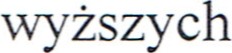 Swoją wiedzą nauczyciele będą dzielić się z pracownikami PCKSR oraz innymi nauczycielami naszego powiatu, realizując różnorodne zajęcia warsztatowe dla koleżanek i kolegów nauczycieli, pogadanki i referaty w ramach WDN.PROGRAM ROZWOJU POWIATOWEGO CENTRUM KULTURY, SPORTU 1 REKREACJ w Zduńskiej Woli na lata 2015-2020 .CELE. Wspieranie ogólnego rozwoju dzieci i młodzieży z terenu powiatu zduńskowolskiego, poprzez różnorodność form pracy odpowiadających potrzebom dzieci, młodzieży oraz środowiska.Kształtowanie i rozwój zainteresowań i talentów artystycznych, uzupełnianie edukacji kulturalnej w dziedzinie:  tańca,  śpiewu,  muzyki i rytmiki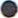 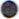 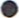 plastyki,sztuki słowa,  teatru,  ekologii i zdrowego stylu życia,  dziedzictwa kulturowego,  sportu i ćwiczeń ruchowych  techniki i sprawnych rąk,  turystyki,  innych wskazanych przez środowisko.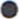 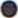 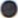 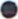 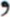 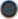 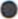 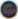 Wyposażanie wychowanków w zasób nawyków i umiejętności ze sfery kultury bycia, życia, zachowań społecznych, tolerancji i poszanowania praw innych, zachowań ekologicznych.Szerokie włączenie do zajęć dzieci niepełnosprawnych w ramach różnorodnych grup integracyjnych.Uczenie zdrowego stylu życia, aktywnego spędzania czasu wolnego między innymi poprzez realizację programu „Zabawy ruchowe przy muzyce rytmika i taniec jako forma zajęć korekcyjno - kompensacyjnych, wyrównujących wady postawy” oraz organizowanie zajęć wg oddzielnych programów realizowanych podczas ferii zimowych „Zima w mieście”Przygotowanie dzieci i młodzieży do umiejętnego zagospodarowywania w aktywny twórczy sposób swojego czasu wolnego zgodnie z otrzymanym z Ministerstwa Edukacji Narodowej tytułem „Miejsce odkrywania talentów” Realizacja autorskich programów -„Czas na talent”.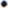 Rozwijanie technik medialnych i multimedialnych jako formy przygotowania do życia wychowanków we współczesnym świecie.Umożliwienie wszystkim dzieciom i młodzieży korzystania z propozycji programowych placówki, bez względu na możliwości psychofizyczne, materialne, czy narodowościowe.9.Poszerzenie zakresu wspierania integracyjnych działań w powiecie — wzajemna pomoc i wsparcie pracy placówek oświaty i kultury w powiecie zduńskowolskim.Cele będą realizowane poprzez następujące zadania podejmowane przez wszystkich pracowników i użytkowników placówki:A. 1. Rozwój BazyUnowocześnianie bazy placówki poprzez stałą modernizację sprzętu niezbędnego do pracy poszczególnych kół: plastyka - sztalugi, stoliki, sprzęt audio-video, rzutnik;  muzyczna — zwiększenie mocy sprzętu nagłaśniającego  taneczna - dokupienie strojów estradowych;  teatralna — dokupienie sprzętu oświetleniowego i mikrofonów  turystyczna — dokupienie sprzętu turystycznego /rowery/  wszystkie pracownie — uzupełnienie placówki o małe poligrafie dla poprawienia estetyki wydawanych materiałów promujących placówkę;  dokupienie dodatkowego komputera lub laptopa.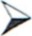 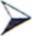 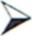 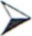 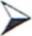 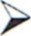 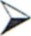  Dokupienie podestów scenicznych w celu powiększenia sceny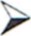 Rozbudowa i modernizacja pomieszczeń przy ul. Dolnej 41 i przeniesienie części zajęć do nowych pomieszczeńDbałość o estetykę i wystrój wszystkich pomieszczeń.B.l. Kształcenie i dokształcanie kadry:l. Rozwój placówki osiągniemy poprzez:Pozyskiwanie do pracy w placówce specjalistów wysokiej klasy w dziedzinach artystycznych i praktyczno-technicznych stanowiących podstawę naszej działalności programowej.Podwyższanie kwalifikacji przez kadrę zatrudnioną w chwili obecnej w placówce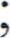 Motywowanie kadry do lepszych efektów i osiągnięć w pracy za pomocą systemu nagród i wyróżnień oraz mobilizowanie do uzyskiwania wyższych stopni awansu zawodowego.C.1.Proponowana oferta programowa Poszukiwanie nowatorskich rozwiązań programowych zgodnych z potrzebami dzieci i rodziców oraz środowisk a zwłaszcza w zakresie objęcia opieką dzieci ze środowisk: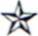 wiejskich  patologicznych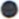 dzieci niepełnosprawnych i byłych wychowanków.Kontynuowanie tradycji folkloru i tańca ludowego jako podstawy „Dziedzictwa Kulturowego w Regionie”.Adresowanie oferty programowej w zakresie współpracy ze środowiskiem do placówek oświatowo-wychowawczych i kulturalnych naszego powiatu i regionu łódzkiego.Włączenie nowych form pracy placówki w miarę	potrzeb do poszczególnych projektów organizacji pracy na kolejne lata. Utrzymanie wysokiego poziomu pracy placówki.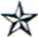 Wzbogacenie oferty programowej dla najstarszej grupy wiekowej — młodzieży szkół ponadgimnazjalnych - wolontariat, zajęcia  wspierające pracę z młodszymi wychowankami zwłaszcza z przedszkolakami.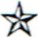  Kontynuowanie oferty programowej w zakresie prozdrowotnym, między innymi „Zabawy ruchowe przy muzyce - rytmika i taniec jako forma zajęć korekcyjno-kompensacyjnych, wyrównujących wady postawy”, program „Czas na talent”,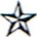 Kontynuowanie edukacji ekologicznej środowiska poprzez program „Edukacja ekologiczna poprzez konkursy i przeglądy realizowane w powiecie zduńskowolskim.DI. Współpraca ze środowiskiem i promocja. Stałe budowanie sieci wsparcia wśród lokalnych władz, lokalnego biznesu, rodziców, sojuszników i sympatyków.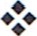  Stała współpraca z mediami i informowanie ich na bieżąco o działaniach i sukcesach placówki 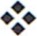 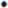  Utrzymywanie kontaktów już istniejących i nawiązanie nowych wśród placówek w kraju i poza granicami. Stała wymiana doświadczeń na forum Krajowej Rady Placówek Wychowania Pozaszkolnego.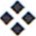 • Pozyskiwanie dodatkowego wsparcia od fundacji i stowarzyszeń poprzez występowania o granty i inne formy dofinansowania stałej i imprezowej działalności placówki. Współpraca ze Stowarzyszeniem Rozwoju Kultury Dzieci i Młodzieży istniejącym przy placówce od 1997 roku i wspierającym nas w całorocznej działalności.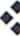 • Dbałość o dobre kontakty i współpracę z rodzicami naszych wychowanków.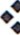 + Stała współpraca z placówkami oświatowo-wychowawczymi i wspierającymi rozwój dzieci i młodzieży oraz rodzinę w procesie wychowawczym.• Prowadzenie w dalszym ciągu imprez dzięki którym promujemy umiejętności naszych vvychowanków i całą działalność placówki oraz pracę kadry pedagogicznej w lokalnym środowisku w skali województwa, kraju i poza granicami. Utrzymanie organizacji ogólnopolskich i wojewódzkich konkursów oraz przeglądów artystycznych.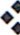 + Kontynuowanie systemu podziękowań i innych form satysfakcjonowania za pomoc, przekazywanych dla wszystkich sponsorów, sojuszników i sympatyków.E.l Podwyższanie jakości pracy placówkiRozwój pracy placówki osiągniemy poprzez stałe badanie potrzeb wychowanków i całej populacji dzieci i młodzieży naszego powiatu, rodziców oraz szeroko pojętego środowiska. Planujemy podjąć następujące badania ankietowe:W szkołach wszystkich typów, celem stwierdzenia preferencji spędzania czasu wolnego dzieci i młodzieży.Wśród stałych wychowanków w poszczególnych kołach, celem dokonania proponowanych przez nich zmian w ofercie programowej. Wśród rodziców, celem określenia warunków finansowych proponowanych jako formy opłat za korzystanie z zajęć oraz potrzeb które mogą wpłynąć na zmiany w ofercie programowej placówki.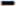 Stałe sprawdzanie wśród dyrektorów szkół i placówek zajmujących się wspieraniem procesu edukacji, czy nasze propozycje współpracy są zgodne z ich oczekiwaniami.Stałe monitorowanie działań podejmowanych przez poszczególnych nauczycieli i uzyskiwanych efektów pracy, wyciąganie wniosków oraz modyfikowanie przyjętych planów i programów działań.Przyjmowanie i wdrażanie w codziennej działalności standardów pracy kół i całej placówki, zgodnie z możliwościami wychowanków i ich potrzebami.Wspieranie działań służących rozwojowi placówki w zależności od ważności założonych celów.3. Program Wychowawczo - Opiekuńczy na rok szkolny 2016/20171. Program został opracowany przez zespół w skład którego weszli rodzice oraz nauczyciele członkowie Rady Pedagogicznej, który przy układaniu programu wzięli pod uwagę: v/ potrzeby wychowanków v/ potrzeby rodziców  możliwości placówki w zakresie kadrowym, lokalnym, finansowym v/ propozycje instruktorów.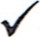 Zadania priorytetowe w programie wychowawczym wynikają równieżz programu „Zero tolerancji dla przemocy” i należą do nich: nauczenie wychowanków współpracy i współdziałania w grupie rówieśniczej,  nauczenie wychowanków tolerancji i dostrzegania innych obok siebie,  wdrażanie umiejętności wychowanków do poszanowania swojej i cudzej własności,  przyzwyczajenie do estetyki, ładu, oraz porządku w placówce,  bezpieczeństwo na zajęciach i uczenie myślenia w kategoriach bezpieczeństwa swojego i innych w różnych sytuacjach życiowych,  uczenie dzieci bycia kreatywnym, aktywne spędzanie przez nich czasu wolnego zwrócenie szczególnej uwagi na zagadnienia dotyczące: ochrony naturalnego środowiska człowieka, regionalizm i dziedzictwo kulturowe, w kontekście  wspieranie wychowanków w podejmowaniu odpowiedzialnych decyzji,  tworzenie przyjaznej atmosfery w placówce.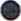 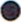 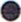 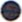 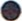 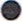 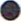 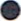 Zadaniem priorytetowym jest stworzenie ofert atrakcyjnych zajęć dla wychowanków niepełnosprawnych a tym samym powiększenie liczby wychowanków wywodzących się z tej grupy społecznej.Realizacja zadań »chowawczych prowadzona jest przez wszystkich nauczycieli i pracowników podczas zajęć stałych i okazjonalnych.Zadania wychowawcze i opiekuńcze realizowane sq w placówce przy współpracy z: o rodzicami i opiekunami Hychowanków, o szkołami, placówkami kultury w mieście i powiecie, o Poradniq Psychologiczno-Pedagogicznq, o Stowarzyszeniem Na Rzecz Osób Niepełnosprawnych , o Stowarzyszeniem Rozwoju Kultury Dzieci i Młodzieży w Zduńskiej Woli, o Polskim Towarzystwem Turystyczno Krajoznawczym, o Wojewódzkim Funduszem Ochrony Srodowiska i Gospodarki Wodnej w Łodzi, o Muzeum Miasta Zduńskiej Woli, Izbq Regionalnq w Wojsławicach, o władzamipowiatu i gmin przy realizacji zadań artystycznych w szkołach powiatu zduńskowolskiego, o sojusznikami i sponsorami placówki wspierającymi naszq działalność.II. Cele dydaktyczno-wychowawczo—opiekuńcze realizowane przezPOWIATOWE CENTRUM KULTURY, SPORTU 1 REKREACJI w ZDUŃSKIEJ WOLI na rok szkolny 2016/2017.10Rozwijanie aktywności twórczej dzieci i młodzieży drogą umożliwienia im samorealizacji w sferze zainteresowań artystycznych, naukowych, praktyczno — technicznych, językowych, informatycznych i hobbystycznych. Przygotowanie do dorosłego życia w zmieniającej się rzeczywistości.Kształtowanie i podkreślanie wysokich wartości kulturowych tkwiących we własnym regionie w historycznym kontekście wartości narodowych, państwowych,ogólnoludzkich jak też w ramach udziału w strukturach zjednoczonej Europy.Poszerzanie wiadomości o zasadach współpracy państw i narodów.Kontynuacja realizacji zadań wynikających z programu „DZIEDZICTWO KULTUROWE W REGIONIE”.Realizacja zadań w zakresie ekologii, vwchowania prozdrowotnego i codziennego bezpieczeństwa. Niedopuszczenie do powstania segregacji wśród wychowanków ze względu na nierówny status majątkowy rodziny i dziecka lub nierówne możliwości intelektualne czy psychofizyczne wychowanka - program „Bezpieczna Polska - Bezpieczne dziecko - Bezpieczne wakacje”.Upowszechnianie działań profilaktycznych dotyczących zagrożeń dzieci i młodzieży, narkomanią, patologią i brutalizacją życia codziennego, działalnością sekt i organizacji nacjonalistycznych. Pomoc dla dzieci i młodzieży niedostosowanej społecznie, z trudnościami emocjonalnymi, rodzinnymi i wychowawczymi.Pomoc dzieciom i młodzieży z trudnościami w zakresie niepełnosprawności w sferze psycho - ruchowej poprzez szersze włączenie ich w zajęcia.Kontynuacja zadań wynikających z programu tytułu jaki otrzymała placówka „Miejsce odkrywania talentów”. Poszukiwanie młodych talentów wokalnych, uzdolnionych tanecznie, rytmicznie, plastycznie, naukowo. Włączenie ich do stałych form zajęć w placówce.Dalsze zacieśnianie praktycznej współpracy z Radą Rodziców, Samorządem Wychowanków oraz Stowarzyszeniem Rozwoju Kultury Dzieci i Młodzieży i z współpracującymi z nami od lat placówkami.Współpraca ze środowiskiem lokalnym z uwzględnieniem jego preferencji i zainteresowań.I l. Współpraca z władzami samorządowymi i oświatowymi powiatu zduńskowolskiego.111.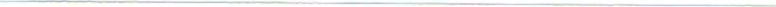 ZADANIA DYDAKTYCZNO - WYCHOWAWCZE 1 OPIEKUŃCZEREALIZOWANE PRZEZ WYCHOWANKÓW, NAUCZYCIELI, SAMORZĄD1 RADĘ RODZICÓW POWIATOWEGO CENTRUM KULTURY , SPORTU1 REKREACJI W ZDUŃSKIEJ WOLI W ROKU SZKOLNYM 2016/2017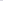 IV. HARMONOGRAM 1 TEMATYKA SZKOLENIOWYCH RAD PEDAGOGICZNYCHW POWIATOWYM CENTRUM KULTURY, SPORTU 1 REKREACJI w Zduńskiej WoliW ROKU SZKOLNYM 2016/2017V. ZADANIA RADY PEDAGOGICZNEJPOWIATOWEGO CENTRUM KULTURY, SPORTU 1 REKREACJI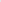 DO REALIZACJI W ROKU SZKOLNYM 2016/2017VI. STANDARDY PRACY PCKSR w ZDUŃSKIEJ WOLI - ROK SZKOLNY2016/2017Powiatowe Centrum Kultury, Sportu i Rekreacji w Zduńskiej Woli pracuje w oparciu o program i plan pracy, który podlega systematycznej ewaluacji i jest modyfikowany na bieżąco w miarę potrzeb. Program określa cele dydaktyczno wychowawczo opiekuńcze wynikające z dotychczasowych doświadczeń programowo — organizacyjnych, potrzeb środowiska wychowanków, rodziców i wyposażenia materialno — technicznego.Diagnozowanie pracy PCKSR w zakresie potrzeb, możliwości, oczekiwań wychowanków i rodziców oraz promocji, sponsorowania i wspierania pracy programowej placówki, przez przyjaciół i sojuszników, stanowi jedną z podstaw programowania pracy i jej doskonalenia.Oferta programowa PCKSR jest kierowana do konkretnych odbiorców wychowanków (wiek, uzdolnienia, zainteresowania, potrzeby, możliwości, środowisko zamieszkania itp.)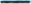 Praca dydaktyczno — wychowawcza realizowana jest w wielu różnorodnych formach stałych zajęć dla wychowanków i w formach okazjonalnych - imprezy masowe - dla środowiska.Nasza placówka pełni rolę ośrodka animacji społeczno kulturalnej w środowisku powiatu zduńskowolskiego poprzez:współpracę z innymi podmiotami (szkoły, placówki, instytucje kulturalne, organizacje pozarządowe w środowisku),rozwijanie edukacji kulturalnej z uwzględnieniem edukacji w zakresie Dziedzictwa Kulturowego w Regionie”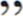 prowadzenie edukacji europejskiej,prowadzenie edukacji proekologicznejorganizowanie zajęć wg odrębnych planów na czas ferii zimowych "Zima w powiecie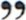 Atmosfera w placówce sprzyja budowaniu poczucia bezpieczeństwa zarówno wśród wychowanków, jak również wśród rodziców i kadry pracującej w placówce. Program „ Zero tolerancji dla przemocy”.7.Na pracę PCKSR mają wpływ wychowankowie poprzez współudział w tworzeniu programu i pomoc w bieżącym funkcjonowaniu placówki.Zadania strategiczne wynikają z roli i funkcji placówki w systemie wychowania i w społeczności lokalnej. Zadania dydaktyczno — wychowawczo — opiekuńcze realizuje się w różnych grupach wiekowych oraz podejmuje działania integrujące dzieci o różnej sprawności fizycznej i intelektualnej.Kadra placówki to zespół nauczycieli pracujących we wszystkich dziedzinach wspólnie, systematycznie programujących, analizujących i ewaluujących swoją pracę.10. Rozwój zawodowy nauczycieli jest związany z jakościowym rozwojem placówki oraz indywidualnymi potrzebami. Rozpoznawane są potrzeby w zakresie doskonalenia zawodowego związane z rozwojem placówki i z indywidualnymi potrzebami nauczycieli. Doskonalenie zawodowe jest przemyślane, zaplanowane, systematyczne i właściwie organizowane. Nauczyciele stosują nabytą wiedzę i umiejętności w swojej pracy, a ich osiągnięcia są upowszechniane. Kadra ubiega się o wyższe stopnie awansu zawodowego.I l . Placówka stara się kontynuować wieloletnie tradycje wynikające z własnej historii osiągnięć i sukcesów. Utrzymuje kontakty z byłymi wychowankami, starając się włączyć ich w bieżące działania placówki.Placówka dysponuje obiektami, pomieszczeniami i wyposażeniem, odpowiednimi do właściwego przebiegu kształcenia, wychowania i opieki. Obiekty, pomieszczenia i wyposażenie placówki zapewniają warunki do realizacji zadań statutowych i możliwość osiągania wysokiej jakości pracy.Placówka zaspokaja realizację potrzeb edukacyjnych i zapewnia osobowy rozwój uczniów. W działalności placówki nie występują przejawy uprzedzeń i niesprawiedliwości.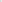 Placówka realizuje program wychowawczy i program profilaktyki uwzględniający między innymi: potrzeby wychowawcze uczestników zajęć, uniwersalne wartości, v»řchowanie patriotyczne i obywatelskie, promocję postawy szacunku dla innych i samego siebie, samorządność uczniowską, formy pomocy psychologiczno — pedagogicznej. Uczestnicy zajęć są zachęcani do wysiłku i pracy nad sobą, a ich osiągnięcia są dostrzegane.W procesie wychowania uczestniczą rodzice i wszyscy nauczyciele, a działania wychowawcze placówki są jednolite i spójne. Zintegrowane działania wychowawcze i profilaktyczne sprzyjają respektowaniu przez uczestników zajęć uniwersalnych wartości.VII. CELE 1 ZADANIA NADZORU PEDAGOGICZNEGOPOWIATOWEGO CENTRUM KULTURY, SPORTU1 REKREACJI W ZDUŃSKIEJ WOLINadzór nad prawidłową realizacją organizacji zajęć w roku szkolnym 2016/2017. Sprawdzanie prawidłowości i nadzór nad prowadzeniem dokumentacji pracy dydaktyczno - wychowawczo —opiekuńczej kół, zespołów i pozostałych form pracy PCKSR. Ocena prawidłowego konstruowania celów i zadań w planach pracy, tematów zajęć. Analiza frekwencji na zajęciach. Diagnoza i wprowadzenie ewentualnych zmian. Ewaluacja przydatności i skuteczności podejmowanych działań, cały rok — zespół zadaniowy dyrektor i wicedyrektor PCKSR, rada pedagogiczna PCKSR .Ocena realizacji zadań, które vwmagają współpracy kilku kół i grup zajęciowych:  „Zima w mieście i na WSI”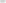 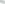 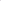 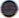 Imprezy powiatowe, wojewódzkie, ogólnopolskie, międzynarodowe, organizowane przez placówkęWarsztaty pt. „Dziedzictwo kulturowe w regionie”XIV Ogólnopolski Przegląd Piosenki Turystycznej i Ekologicznej,„Sport i rekreacja dla wszystkich",Zawodów i imprez sportowych— po zakończeniu czasu trwania zadania oraz na zakończenie semestru i roku szkolnego — zespoły zadaniowe, Rada Pedagogiczna, Kierownicy działów , dyrektor i wicedyrektor PCKSR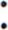 Ocena poziomu pracy kół, zespołów, placówki, diagnoza w zakresie pełniejszejprezentacji i promocji dokonań wychowanków.- nauczyciele, kierownicy działu artystycznego i sportowego — cały rokDiagnoza akceptacji pracy placówki przez wychowanków i rodziców oraz propozycji w zakresie zmian w realizowanych formach i sposobie pracy PCKSIR. 4. Informacja o współpracy nauczycieli z rodzicami — powołanie Rady Rodzicówprzy każdym kole lub pracowni.Ocena pracy Samorządu Wychowanków.Ocena zaangażowania nauczycieli w organizowaniu w kołach wewnętrznych imprez integrujących grupy, zespoły i wychowanków. Rozwiązywanie przez nauczycieli problemów wychowawczych, które mogą występować wśród wychowanków. - cały rok — kierownicy działów, dyrektor, wicedyrektor PCKSR .Wdrożenie, realizacja oraz ocena funkcjonowania w placówce standardów prac.Diagnoza potrzeb w zakresie inwestycji, remontów, zakupu pomocy dydaktycznych, sprzętu itp. Ocena realizacji budżetu PCKSR.Zadania do realizacjiOdpowiedział nTerminUwa i1.Stosować w pracy kół, zespołów i pozostałych formach pracy placówki zasady nauczania problemowego uwzględniające zagadnienia ze wszystkich dziedzin wiedzy, które będą aktywizować  do poszukiwań twórczych.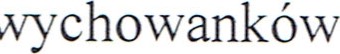 wszyscy nauczycielecały rok2.Prezentować dorobek historyczny, kulturowy, artystyczny, naukowy, poczynając od miasta, powiatu, regionu w różnych środowiskach kraju oraz poza granicami.wszyscy nauczycielecały rok3.Organizować imprezy, konkursy, zawody, przeglądy, festiwale, rajdy, wycieczki, obozy jako formy wypoczynku aktywnego, formy poznawcze i krajoznawcze, integrujące grupy i wychowanków, edukacyjne w zakresie zachowań, bezpieczeństwa, estetyki.nauczyciele, którzy podjęli te zadania cała rada pedagogicznacały rok4.Współpracować przy realizacji zadań dydaktyczno — wychowawczo — opiekuńczych z instytucjami i osobami mogącymi wspierać nasze działania /samorządy, rodzice, zakłady pracy, instytucje, policja, szkoły, poradnie, PTTK, Stowarzyszenia, przedszkola, Domy Kultury i inne placówki w kraju i poza granicamiwszyscy nauczycielecały rok5.Kształtować postawy obywatelskie i patriotyczne wychowanków poprzez uczestnictwo i zapoznanie ich z rocznicami, świętami państwowymi, świętami ważnymi dla środowisk, świętami ważnymi dla tradycji narodowych. Zapoznać xwchowanków z histori i dorobkiem lacówki. Realizować ro ramwszyscy nauczycielecały rok„Dziedzictwo Kulturowe w Regionie”6.Przygotować i zrealizować zadania organizujące czas ferii zimowych i letnich jako aktywne formy wypoczynku dzieci i młodzieży korzystających z zajęć w PIMDK oraz włączać inne dzieci nie będące stałymi  placówki do tych zadań i form pracy placówki. Przeprowadzić program „Zima w mieście- 2017 rok ”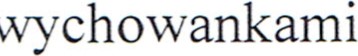 wszyscy nauczyciele11, VI-VII20177.Organizować pogadanki, zajęcia i imprezy propagujące zdrowy styl życia, zadania ekologii, ochrony naturalnego środowiska człowieka. Kontynuować program „Edukacja Ekologicznakonkursy i przeglądy realizowane w powiecie zduńskowolskim”. Włączenie w imprezy tego typu wychowanków PCKSR zgodnie z kalendarzem im rez PCKSw.wszyscy nauczycieleZgodnie z kalendarz em imprez8.Dbać o estetykę sal, pracowni, pomieszczeń, wykonywanie dekoracji, wystawek promujących dokonania kół i grup, ważne zadania do realizacji, prowadzenie różnorodnych form informacji o życiu PIMDK zarówno na terenie placówki, jak również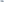 wychowanko wie, nauczyciele, pracownicy, rodzicecały rok8.poprzez współpracę z mediami lokalnymi i ogólnopolskimi.wychowanko wie, nauczyciele, pracownicy, rodzicecały rok9.Włączyć do pracy w grupach zajęciowych dzieci niepełnosprawne. Uczyć tolerancji i poszanowania dla wszystkich bez względu na różne możliwości psychofizyczne. Bawić się i uczyć razem podczas zajęć i organizowanych imprez.nauczyciele, wychowanko wie, rodzicecały rok10.Pomóc wychowankom znajdującym się w trudnej sytuacji materialnej, zagrożonym patologią, niedostosowanym społecznie. W miarę możliwości włączyć w realizację zadań w grupie, stawiając odpowiednie wymagania i ustalając warunki ich udziału w życiu PCKSR.nauczyciele, wychowanko wie, rodzicecały rokI l .Współpracować przy organizacji koncertów, występów, wystaw, imprez prezentujących dorobek wychowanków PMDK ze środowiskiem, rodzicami i samorządem wychowanków.Wychowankowie, rodzice, nauczyciele, racownicZgodnie z kalendarzemim rez12.Podejmować zadania przygotowujące do asertywnego radzenia sobie w trudnych sytuacjach, nagradzać inicjatywy doskonalące pracę kół i placówek, wspierać działania wychowanków w organizacji imprez dla swoich koleżanek i kolegów, nagradzać za sukcesy i osiągnięcia.nauczyciele, rodzice, wychowanko wiecały rok13W pracy wychowawczej kontynuować tematykę uzależnień, agresji wśród dzieci i młodzieży oraz w ich bezpośrednim środowisku działania.nauczyciele, rodzice. pracownicycały rok14.Analizować na bieżąco realizację budżetu PCKSR oraz wpłat wychowanków na Komitet Rodzicielski. Mobilizować do regulowania opłat.dyrekcja, zespół kierow.PrezydiumRad Rodz.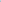 XI, 1, IV,VI, 2016/ 201715.Podsumować pracę PCKSR za I semestr i na zakończenie roku szkolnego.dyrekcj a, nauczyciele2016/201716.Poszukiwać nowych form współpracy miedzy kołami w zakresie realizacji zadań dydaktyczno — wychowawczych placówki. Integrować grupy, pracownie. Integrować PMDK i PMOSkierownicy, nauczycielecały rok17.Zrealizować zaplanowane imprezy w kołach, pracowniach, grupach, w placówce oraz imprezy organizowane przez placówkę dla innych.Wprowadzić imprezy integrujące grupę — zespół, koło.nauczycieleZgodnie z kalendarzem imprez18.Podjąć różnorodne formy szkolenia, dokształcania i uzupełniania swoich kwalifikacji. Podjąć starania o wyższe stopnie awansu zawodowego.nauczyciele19.Kontynuować zajęcia związane z programem: „Dziedzictwo Kulturowe w Regionie” dostosowując ten program do wprowadzenia w klasach od I do IV szkół gimnazjalnych i ponadgimnazjalnych w zakresie tańców narodowych .zespół kierowniczy, nauczycieleXI 2016111 201720.Wprowadzić program do realizacji w zespołach i grupach związany z naszym miejscem w zinte rowane• Euro ie„TU WSZ DZIE JEST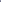 nauczycielecały rokMOJA OJCZYZNA”21.Włączyć x»łchowanków w organizowanie imprez placówki dla siebie i innych osób.nauczycielecały rok22.Zacieśnić współpracę ze Stowarzyszeniem Rozwoju Kultury Dzieci i Młodzieży .RadaRodzicóww miarę potrzebLp.Temat.Czas i sposób realizac iUwagi/prowadzący1.Szkolenie nauczycieli PCKSR na kierowników wycieczekListopad 2016 rokuFirma „GLOB”Zduńska Wola2.Udzielanie pierwszej pomocy w nagłych wypadkachKwiecień2017 rokuLpZadania do realizacjiOdpowiedziaInterminterminUwa iUwa il .Aktywizacja Samorządu placówki i samorządów kół,Rad Rodziców w realizacji zadań dydaktyczno — chowawc ch i o iekuńc ch lacówki.Wicedyrektornauc cielecały rokcały rok2.Współpraca ze szkołami , placówkami kultury z terenu Powiatu Zduńskowolskiego, oraz z PIMOS celem wzbogacenia oferty spędzenia czasu wolnego przez młodzież, objęcia opieką dzieci zdolnych lub potrzebujących pomocy (grupy niedostosowane społecznie), wymiany doświadczeń, współpracy i współdziałania w realizacji zadań dydaktyczno — chowawc Ch.Dyrekcja nauczycielecały rokcały rok3.Współpraca i pozyskiwanie sojuszników, sponsorów firm i osób fizycznych, które wspierać będą działalność lacówki i romować •e• dokonania.nauczycielecały rokcały rok4.Włączenie dzieci niepełnosprawnych w zajęcia prowadzone w lacówce, koła, ru i zes onauczycielecały rokcały rok5.Opracowanie ankiet, przeprowadzenie wśród wychowanków oraz rodziców na temat:akceptacji zajęć i obecnych form i proponowanych zmian w zakresie spędzenia wolnego czasu,opracowanie wyników i przedstawienie na osiedzeniu Rad Peda o iczne .Nauczyciele11, 111201711, 11120176.Przygotowanie szkoleniowych tematów na posiedzeniuRad Peda o iczn ch w ramach WDN.Wyznaczeni nauc cieleIX 2016IX 20167.Współpraca z władzami samorządowymi miasta i owiatu.Rada Pedag.cały rokcały rok8.Stałe omawianie z wychowankami Konwencji Praw Dziecka, oraz Deklaracji Praw Człowieka , zwracanie uwagi na prawa i obowi zki chowanków.nauczycielecały rokcały rok9.Przeprowadzić pogadanki nt BHP i przepisów ruchu drogowego oraz bezpieczeństwa w placówce i poza nią.Pro ram „Zero toleranc•i dla rzemocnauczycielemiarę otrzebmiarę otrzeb10.Opracować i przyjąć do realizacji plan dydaktyczno — chowawczo — o iekuńc PCKSRRada Rodzic.i Rada Pedado20.łx.16do20.łx.16I l .Zapoznawać się na bieżąco ze zmianami w prawie oświato m.nauczycielecały rokcały rok12.Informować rodziców i opiekunów oraz szkoły o efektach pracy wychowanków i placówki.Organizować spotkania tematyczne omawiające osi ni cia i st u• ce roblem . S rawozdanianauczyciele, Samorząd wychowankóW miarę możliwo ściW miarę możliwo ścize s otkań z rodzicami13.Przeprowadzając zapisy do poszczególnych kół uwzględniać zdolności i poziom umiejętności, jak również zaangażowanie emocjonalne, chęci i możliwości dziecka.nauczycieleIX - x w miarę potrzeb14.Organizować spotkania z ciekawymi osobowościami naszego regionu, przedstawicielami instytucji, twórcami amatorami i animatorami kultury naszego regionu. Spotkania w PMDK lub formy wycieczek azdo ch do mie•sc • cia takich osób.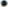 wychowanko wie nauczyciele, rodzicecały rok15.Podjąć z wychowankami nowatorskie zadania pozwalające na promocję dorobku kół oraz własne działania wychowanków w zakresie pozyskiwania środków na działalność ro ramow lacówki.nauczyciele, samorządPCKSRcały rok